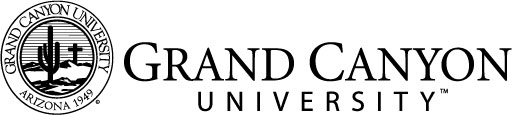 ELA Mini-Unit TemplatePart 1: Student GoalPart 2: Mini UnitPart 3: RationaleReferencesDay 1Day 2Day 3Lesson Title, Objectives, and                                                                                                                                                                                                                                                                                                                                                                                                                                                                                                                                                                                                                                                                                                                                                                                                                                                    Brief Summary National/State Learning Standards Vocabulary and Academic LanguageMaterials and ResourcesInstructional Strategy/Strategies Summary of Instruction and Activities for the LessonLesson Differentiationfor Stephanie Using AACPre- and Post- Assessments Assessment Accommodation  for Stephanie Using AAC